МКУК ТГПТР «Клуб им. Меньшикова»Фото отчет о проведении познавательной программы  «Наркотик – суррогат счастья и источник бед!»с видео показомв рамках реализации губернаторской программы «Антинарко»21.01.2016 год. На мероприятии присутствовали студенты 1 курсов ТТЖТ,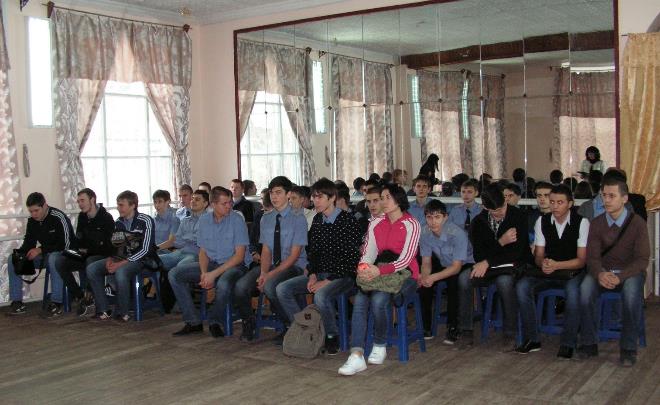 а также видео операторы местных СМИ.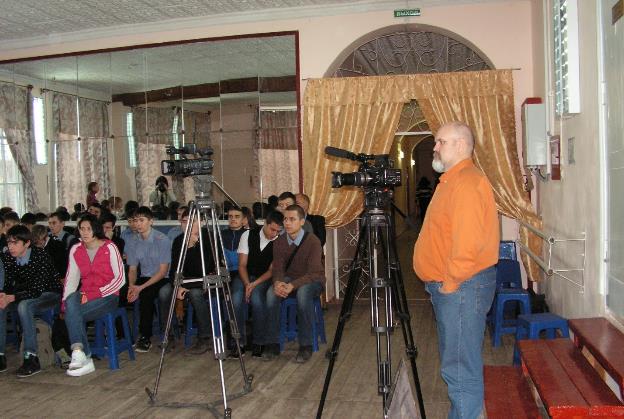 На мероприятие были приглашены специалисты:Главный эксперт Тихорецкого наркоконтроля Ирина Яковенко, специалист по связи со СМИ Отдела МВД по Тихорецкому району капитан внутренней службы Мария Шаповалова , начальник центра кинологической службы МВД по Тихорецкому району старший лейтенант полиции Анна Яцинина с псом Периклом и  сотрудник ОМЦ Татьяна Луц.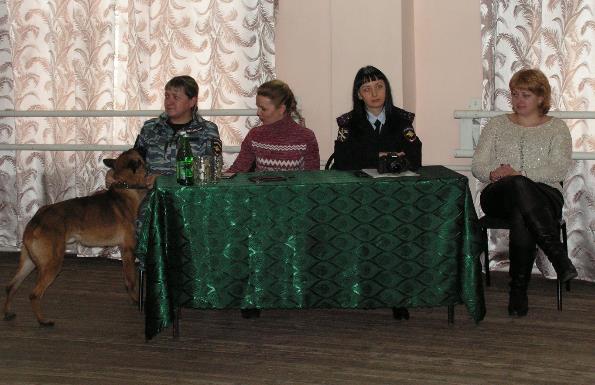 Ведущей была проведена игра активатор “Построиться по…”, которая показала, что один и тот же человек может занимать разное место в жизни в зависимости от того, по какому признаку производится расстановка.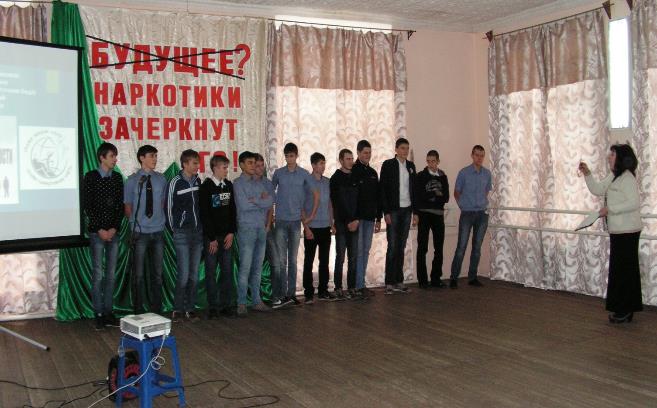 Выступление главного эксперта Тихорецкого наркоконтроля Ирины Яковенко состояло из информации о наркотиках, спайсах, о случаях со смертельным исходом наркоманов принимавших их в Тихорецком районе.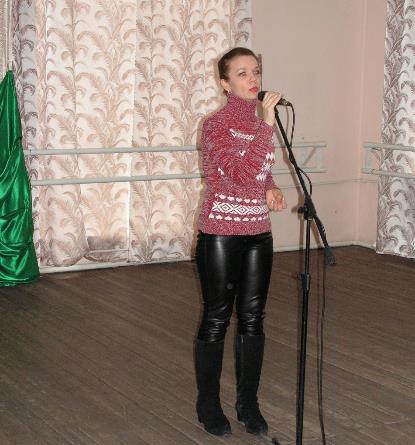 На экране был показан фильм о жизни хозяина наркоманаот лица собаки «Черная полоса» и одна из серий первого на российском телевидении документального фильма «Белая Смерть» о проблеме наркотиков.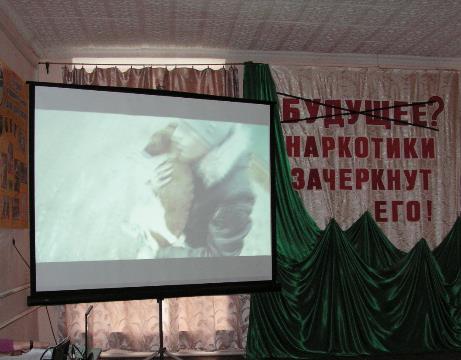 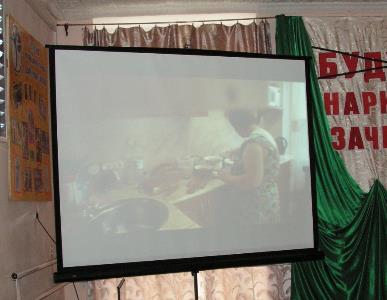 Начальник центра кинологической службы МВД по Тихорецкому району старший лейтенант полиции Анна Яцинина рассказала о дрессуре собак и с псом Периклом продемонстрировали студентам нахождение по команде различных веществ.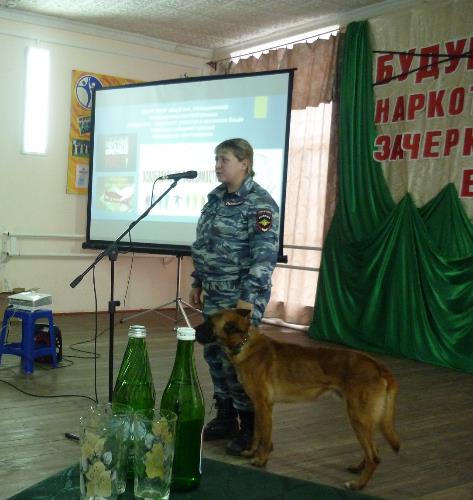 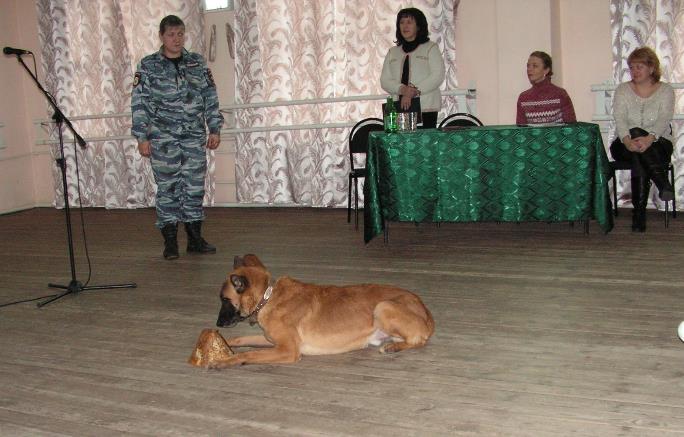 Специалист по связи со СМИ Отдела МВД по Тихорецкому району капитан внутренней службы Мария Шаповалова рассказала студентам о статьях Закона Уголовного кодекса РФ за сбыт и хранение наркотиков и привела статистику по Тихорецку и Тихорецкому району.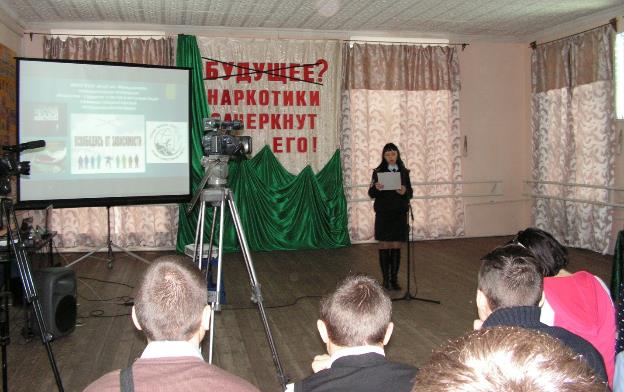 Традиционное фото на память о проведенном мероприятии с приглашенными специалистами.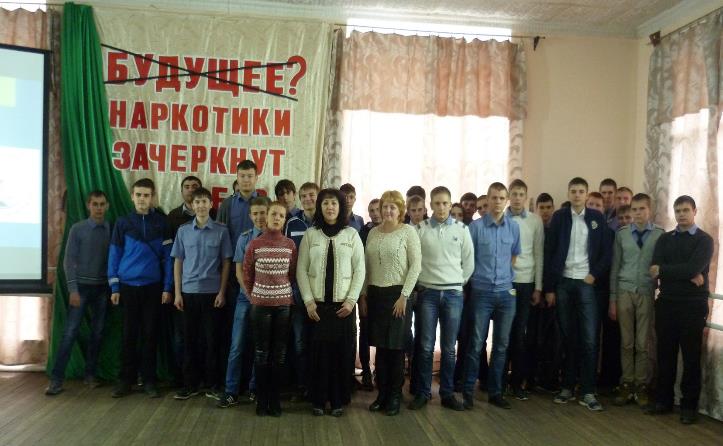 